lMADONAS NOVADA PAŠVALDĪBA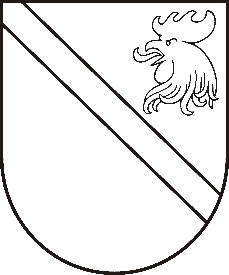 Reģ. Nr. 90000054572Saieta laukums 1, Madona, Madonas novads, LV-4801 t. 64860090, fakss 64860079, e-pasts: dome@madona.lv ___________________________________________________________________________MADONAS NOVADA PAŠVALDĪBAS DOMESLĒMUMSMadonā2018.gada 25.janvārī								Nr.36									(protokols Nr.2, 13. p.)Par zemes lietošanas mērķa noteikšanu zemes vienības daļai Praulienas pagastā. Madonas novada pašvaldība izskatīja Z/S “Kalna Rubeņi” 2018.gada 11.janvāra iesniegumu ar lūgumu noteikt iznomātajai zemes platībai 2,7 ha un 12,9 ha platībā lietošanas mērķi (reģistrēts Madonas novada pašvaldībā 11.01.2018. ar Nr.MNP/2.1.3.2./17/95).Noklausījusies Būvvaldes vadītāja Andra Riebas sniegto informāciju, saskaņā ar „Nekustamā īpašuma valsts kadastra likuma”  9. Pantu. Pamatojoties uz  MK noteikumiem nr.496 „Nekustamā īpašuma lietošanas mērķu klasifikācijas un nekustamā īpašuma lietošanas mērķu noteikšanas un maiņas kārtība” 4.daļas 35.punktu, atklāti balsojot: PAR – 12 (Zigfrīds Gora, Ivars Miķelsons, Artūrs Čačka, Andris Dombrovskis, Antra Gotlaufa, Artūrs Grandāns, Gunārs Ikaunieks, Valda Kļaviņa, Andris Sakne, Rihards Saulītis, Aleksandrs Šrubs, Kaspars Udrass), PRET – NAV,  ATTURAS – NAV,  Madonas novada pašvaldības dome  NOLEMJ:Iznomātajai nekustamam īpašumam zemes vienības kadastra apzīmējums 70860050001 zemes vienības daļai ar kopējo platību 2,7 ha noteikt zemes lietošanas mērķi: Zeme uz kuras galvenā saimnieciskā darbība ir lauksaimniecība– NĪLM kods 0101. Iznomātajaam nekustamam īpašumam, zemes vienības kadastra apzīmējums 70860050002, zemes vienības daļai ar kopējo platību 12,9 ha, noteikt zemes lietošanas mērķi  Zeme uz kuras galvenā saimnieciskā darbība ir lauksaimniecība– NĪLM kods 0101. Saskaņā ar Administratīvā procesa likuma 188.panta pirmo daļu, lēmumu var pārsūdzēt viena mēneša laikā no lēmuma spēkā stāšanās dienas Administratīvajā rajona tiesā.Saskaņā ar Administratīvā procesa likuma 70.panta pirmo daļu, lēmums stājas spēkā ar brīdi, kad tas paziņots adresātam.Domes priekšsēdētāja vietnieks					Z.Gora